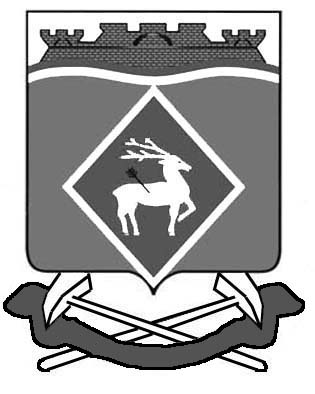 РОССИЙСКАЯ  ФЕДЕРАЦИЯРОСТОВСКАЯ ОБЛАСТЬМУНИЦИПАЛЬНОЕ ОБРАЗОВАНИЕ «СИНЕГОРСКОЕ СЕЛЬСКОЕ ПОСЕЛЕНИЕ»АДМИНИСТРАЦИЯ СИНЕГОРСКОГО СЕЛЬСКОГО ПОСЕЛЕНИЯПОСТАНОВЛЕНИЕот 16.11.2023 г.        № 233      п. СинегорскийОб основных направлениях бюджетной и налоговой политики 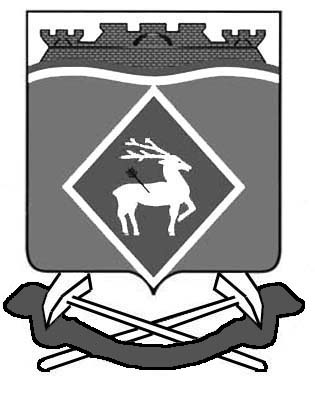 Синегорского сельского поселения на 2024-2026 годыВ соответствии со статьей 1842 Бюджетного кодекса Российской Федерации, Постановлением Правительства Ростовской области от 23.10.2023г. № 741 « Об основных направлениях бюджетной и налоговой политики Ростовской области на 2024 год и на плановый период 2025 и 2026 годов» и постановлением Администрации Синегорского сельского поселения от 20.06.2023 года № 123 «Об утверждении Порядка и сроков составления проекта бюджета Синегорского сельского поселения Белокалитвинского  района на 2024 год и на плановый период 2025 и 2026 годов» Администрация Синегорского сельского поселения постановляет:1. Утвердить основные направления бюджетной и налоговой политики Синегорского сельского поселения на 2024 – 2026 годы согласно приложению.2. Заведующему сектором экономики и финансов Администрации Синегорского сельского поселения обеспечить разработку проекта бюджета Синегорского сельского поселения Белокалитвинского района на основе основных направлений бюджетной и налоговой политики Синегорского сельского поселения на 2024 – 2026 годы.3. Настоящее постановление вступает в силу со дня его официального опубликования.4. Контроль над выполнением постановления возложить на заведующего сектором экономики и финансов Администрации Синегорского сельского поселения Федорову С.В.Глава АдминистрацииСинегорского сельского поселения                                                      А.В. ГвозденкоВерно:Заведующий сектором по общим и земельно-правовым вопросам                                                                 С.П. БесединаПриложениек постановлению Администрации Синегорского сельского поселенияот 16.11.2023 № 233ОСНОВНЫЕ НАПРАВЛЕНИЯбюджетной и налоговой политики Синегорского сельского поселенияна 2024 – 2026 годы Настоящие Основные направления сформированы с учетом положений Послания Президента Российской Федерации Федеральному Собранию Российской Федерации от 15.01.2020, указов Президента Российской Федерации от 07.05.2012 № 597 «О мероприятиях по реализации государственной социальной политики»,  от 07.05.2018 № 204 «О национальных целях и стратегических задачах развития Российской Федерации на период до 2025 года», Основных направлений бюджетной, налоговой и таможенно-тарифной политики Российской Федерации на 2024 год и на плановый период 2025 и 2026 годов.1. Основные итоги реализациибюджетной и налоговой политикиБюджетная политика, проводимая Администрацией, ориентирована на обеспечение сбалансированности и устойчивости бюджетной системы Синегорского сельского поселения, решение первоочередных задач, поставленных Президентом Российской Федерации, Губернатором Ростовской области.В 2022 году объем доходов составил 120 079,8 тыс. рублей с уменьшением к 2021 году на 20 507,6 тыс. рублей. Расходы составили 120 133,4 тыс. рублей с уменьшением на 20 454,0 тыс. рублей. По результатам исполнения местного бюджета сложилось превышение расходов над доходами в сумме 53,6 тыс. рублей.Доходными источниками бюджета Синегорского сельского поселения являлись собственные доходы и безвозмездные поступления от других бюджетов бюджетной системы Российской Федерации. Объем собственных доходов составил 5 455,6 тыс. рублей, или 0,5 процентов всех поступлений в бюджет Синегорского сельского поселения с увеличением к уровню прошлого года на 942,8 тыс. рублей. Осуществлен переход на новый порядок определения налоговой базы по налогу на имущество физических лиц, исходя из кадастровой стоимости объектов налогообложения. Разработана нормативно-правовая база для перехода на исчисление налога на имущество организаций, исходя из кадастровой стоимости в отношении объектов административно-деловой, торговой недвижимости, а также жилых домов и жилых помещений, не учитываемых на балансе в качестве объектов основных средств.Бюджетная политика в сфере бюджетных расходов была направлена 
на решение социальных и экономических задач Синегорского сельского поселения.Приоритетным направлением является обеспечение расходов 
в социальной сфере. Расходы на культуру и спорт, социальную политику в 2022 году составили 12 388,4 тыс. рублей, или 10,3 процентов всех расходов бюджета поселения.В 2022 году обеспечена реализация 13 муниципальных программ. На эти цели направлено 119 064,0 тыс. рублей, или 99,1 процентов всех расходов местного бюджета.В соответствии с распоряжением Администрации Синегорского сельского поселения от 28.09.2018 № 55 утвержден План мероприятий по росту доходного потенциала, оптимизации расходов и сокращению муниципального долга муниципального образования «Синегорское сельское поселение». Распоряжением Администрации Синегорского сельского поселения от 07.06.2019 № 26  План мероприятий по росту доходного потенциала, оптимизации расходов и сокращению муниципального долга муниципального образования «Синегорское сельское поселение» актуализирован и пролонгирован до 2025 года. Продолжается выполнение Плана, утвержденного Распоряжением Администрации Синегорского сельского поселения от 13.06.2017 № 34 по устранению с 1 января 2018 г. неэффективных льгот (пониженных ставок по налогам), установленных решениями Собрания депутатов Синегорского сельского поселения.В рамках данного Плана проведена оценка эффективности предоставленных на местном уровне налоговых льгот. Все налоговые льготы признаны эффективными, поскольку ориентированы на повышение жизненного уровня социально незащищенной категории населения и имеют социальную направленность.Выполняется План мероприятий («дорожная карта») 
по увеличению поступлений налоговых и неналоговых доходов бюджета Синегорского сельского поселения на 2020 – 2024 годы.Бюджетная политика реализуется с учетом выполнения основных задач 
по обеспечению устойчивости и сбалансированности бюджета Синегорского сельского поселения.Продолжены мероприятия по обеспечению открытости бюджетных данных в информационно-телекоммуникационной сети «Интернет» путем размещения информации на официальном интернет-сайте Синегорского сельского поселения. 2. Основные цели и задачи бюджетнойи налоговой политики на 2024 – 2026 годыБюджетная и налоговая политика на 2024 – 2026 годы сохранит свою направленность на реализацию приоритетных задач социально-экономического развития Синегорского сельского поселения, будет ориентирована на достижение  целей развития посредством реализации региональных проектов в соответствии с Указом Президента Российской Федерации от 07.05.2018 № 204.Эффективное управление расходами будет обеспечиваться посредством реализации муниципальных программ Синегорского сельского поселения, в которых учтены все приоритеты развития социальной сферы, коммунальной и транспортной инфраструктуры и другие направления. Основное внимание при исполнении бюджета будет уделено операционной эффективности бюджетных расходов. Это – безусловное соблюдение бюджетного законодательства и законодательства в сфере закупок, своевременность заключения муниципальных контрактов, обеспечение контроля на всех этапах исполнения бюджета.2.1. Меры стимулирования инвестиционной активностиОдним из основных приоритетов бюджетных расходов на предстоящий период будет оставаться финансовая поддержка экономики. Это принесет как социальный, так и экономический эффект – создание новых рабочих мест, поступление налоговых платежей.Главной целью проводимой инвестиционной политики в последнее время является привлечение инвестиций в экономику. Такое стимулирование инвестиционной активности осуществляется с использованием двух групп инструментов: финансовых и нефинансовых.К мерам финансовой поддержки инвесторов и их налогового стимулирования относятся налоговые льготы, компенсации части процентной ставки по кредитам на реализацию инвестиционных проектов, возмещение части затрат по созданию объектов капитального строительства инженерной инфраструктуры и (или) их подключению (технологическому присоединению) к инженерным системам электро-, газо-, водоснабжения и водоотведения.В качестве нефинансовых инструментов стимулирования инвестиционной активности будет оказываться поддержка в процессе разработки и реализации инвестиционных проектов в приоритетных отраслях.2.2. Меры, направленные на рост реальных доходов гражданВажную роль в повышении реальных доходов граждан будет играть ежегодное установление минимального размера оплаты труда в размере величины прожиточного минимума трудоспособного населения, поддержание достигнутых уровней заработной платы отдельных категорий работников, определенных указами Президента Российской Федерации от 07.05.2012 № 597, от 01.06.2012 № 761, от 28.12.2012 № 1 688 (далее – указы Президента Российской Федерации 2012 года), а также проведение ежегодной индексации заработной платы иных категорий работников организаций бюджетной сферы.В целях сохранения достигнутого соотношения оплаты труда категорий работников, определенных указами Президента Российской Федерации 2012 года, с показателем среднемесячного дохода от трудовой деятельности будут предусмотрены в полном объеме бюджетные ассигнования исходя из прогнозного роста данного показателя в соответствии с прогнозом социально-экономического развития Ростовской области на 2024 – 2026 годы.В соответствии с планируемым внесением изменений в статью 1 Федерального закона от 19.06.2000 № 82-ФЗ «О минимальном размере оплаты труда» будет предусмотрено повышение расходов на заработную плату низкооплачиваемых работников.В целях повышения открытости и общественного участия граждан в управлении общественными финансами введена практика планирования бюджетных ассигнований в форме инициативного бюджетирования при непосредственном участии жителей поселения в решении вопросов местного значения.2.3. Меры налогового стимулированияБудет продолжено применение мер, направленных на развитие доходной базы, улучшение администрирования доходов, концентрацию имеющихся ресурсов на приоритетных направлениях социально-экономического развития.2.4. Эффективность органов муниципального управления и внутреннего муниципального финансового контроля Эффективность деятельности органов исполнительной власти будет определяться с учетом достижения целей, установленных Указом Президента Российской Федерации от 07.05.2018 № 204, а также показателей в соответствии с Указом Президента Российской Федерации от 04.02.2021 № 68 «Об оценке эффективности деятельности высших должностных лиц (руководителей высших исполнительных органов государственной власти) субъектов Российской Федерации и деятельности органов исполнительной власти субъектов Российской Федерации». На основании бюджетного законодательства предусмотрены меры персональной ответственности за недостижение установленных показателей.3. Повышение эффективности и приоритизация бюджетных расходовБюджетная политика в сфере расходов будет направлена на безусловное исполнение действующих расходных обязательств, в том числе с учетом их приоритизации и повышения эффективности использования финансовых ресурсов.В целях создания условий для эффективного использования средств бюджета и мобилизации ресурсов продолжится применение следующих основных подходов:разработка бюджета на основе муниципальных программ;обеспечение реструктуризации бюджетной сети, при условии сохранения качества и объемов государственных услуг;неустановление расходных обязательств, не связанных с решением вопросов, отнесенных Конституцией Российской Федерации и федеральными законами к полномочиям органов муниципальной власти субъектов Российской Федерации;активное привлечение внебюджетных ресурсов, направление средств от приносящей доход деятельности, в том числе на повышение оплаты труда отдельным категориям работников, поименованных в указах Президента Российской Федерации 2012 года;совершенствование модели исполнения полномочий по внутреннему муниципальному финансовому контролю на всех этапах бюджетного процесса;обеспечение соблюдения финансовой дисциплины при использовании бюджетных средств.Приоритетными направлениями расходов в 2024 – 2026 годах будут:дорожная деятельность;строительство и реконструкция объектов водопроводно-канализационного хозяйства, газовых сетей в муниципальных образованиях в Ростовской области, в том числе в рамках выполнения региональных проектов, направленных на реализацию федеральных проектов, входящих в состав национальных проектов, а также в целях обеспечения инфраструктурой земельных участков, предоставляемых многодетным семьям;финансирование ранее принятых обязательств по иным объектам областной и муниципальной собственности.Заведующий сектором по общим и земельно-правовым вопросам                                                                   С.П. Беседина